LIDT LogboockJan 2016 – 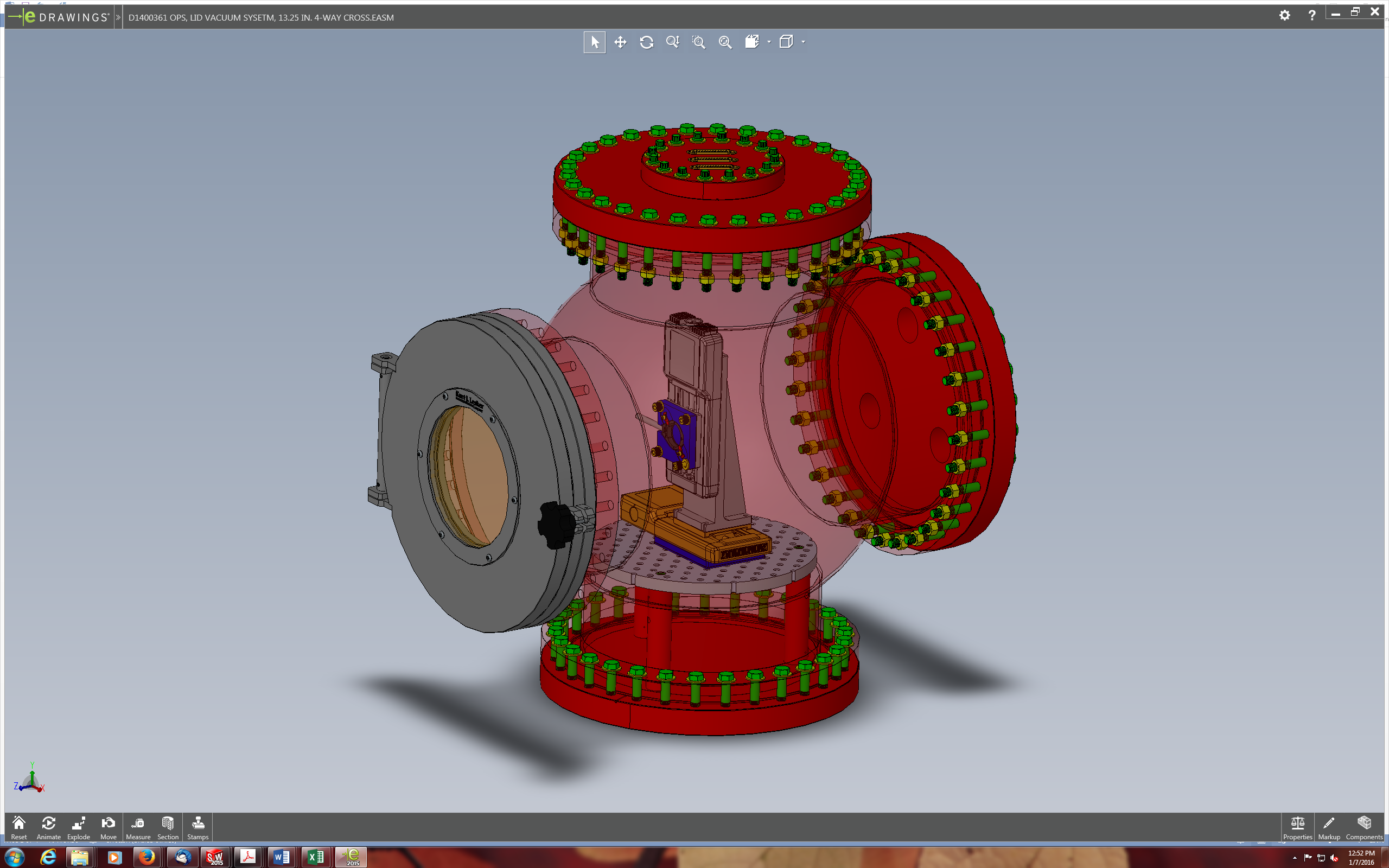 Vacuum test 5 Jan 2016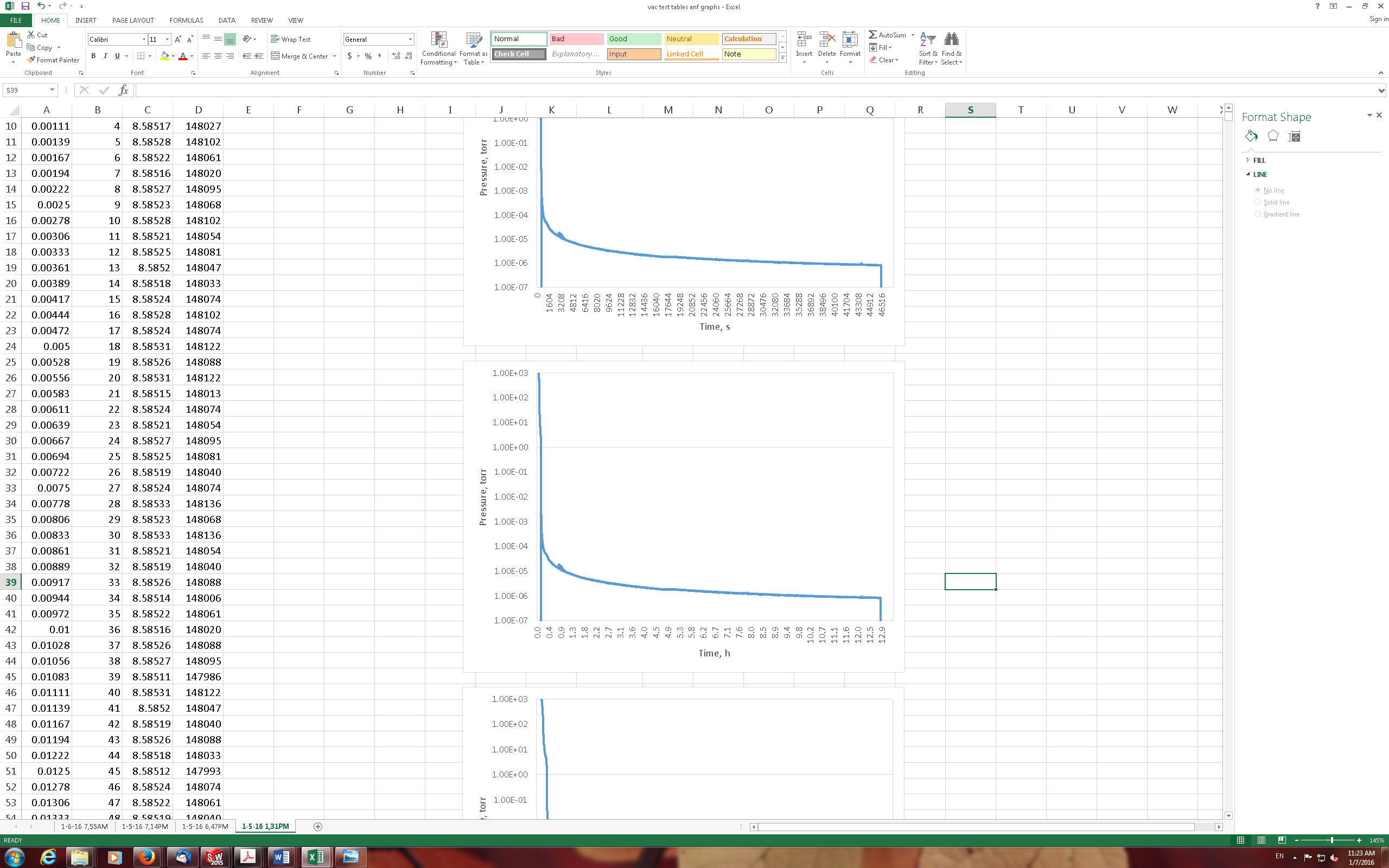 Excel tables: F:\Alena\LIDT\Vacuum test\Jan 5\vac test tables anf graphsTo do:Racks for the controllersMount the gaugeFinal vacuum test with N and a venting valvePump line from 5 Jan: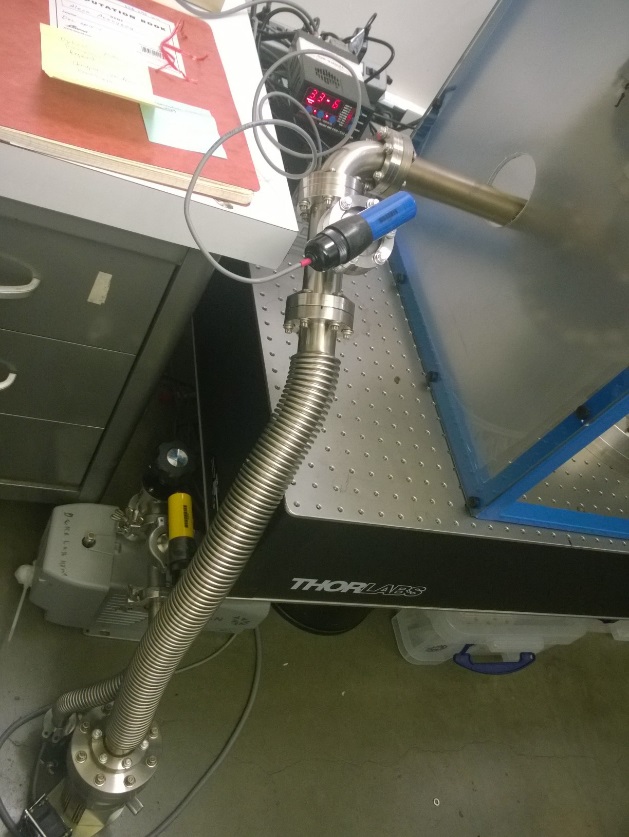 Roughing pump onTurbo on at e-1 torrCCG turn on within 20 secE-5 reaches within an hourVacuum test with new gauge controller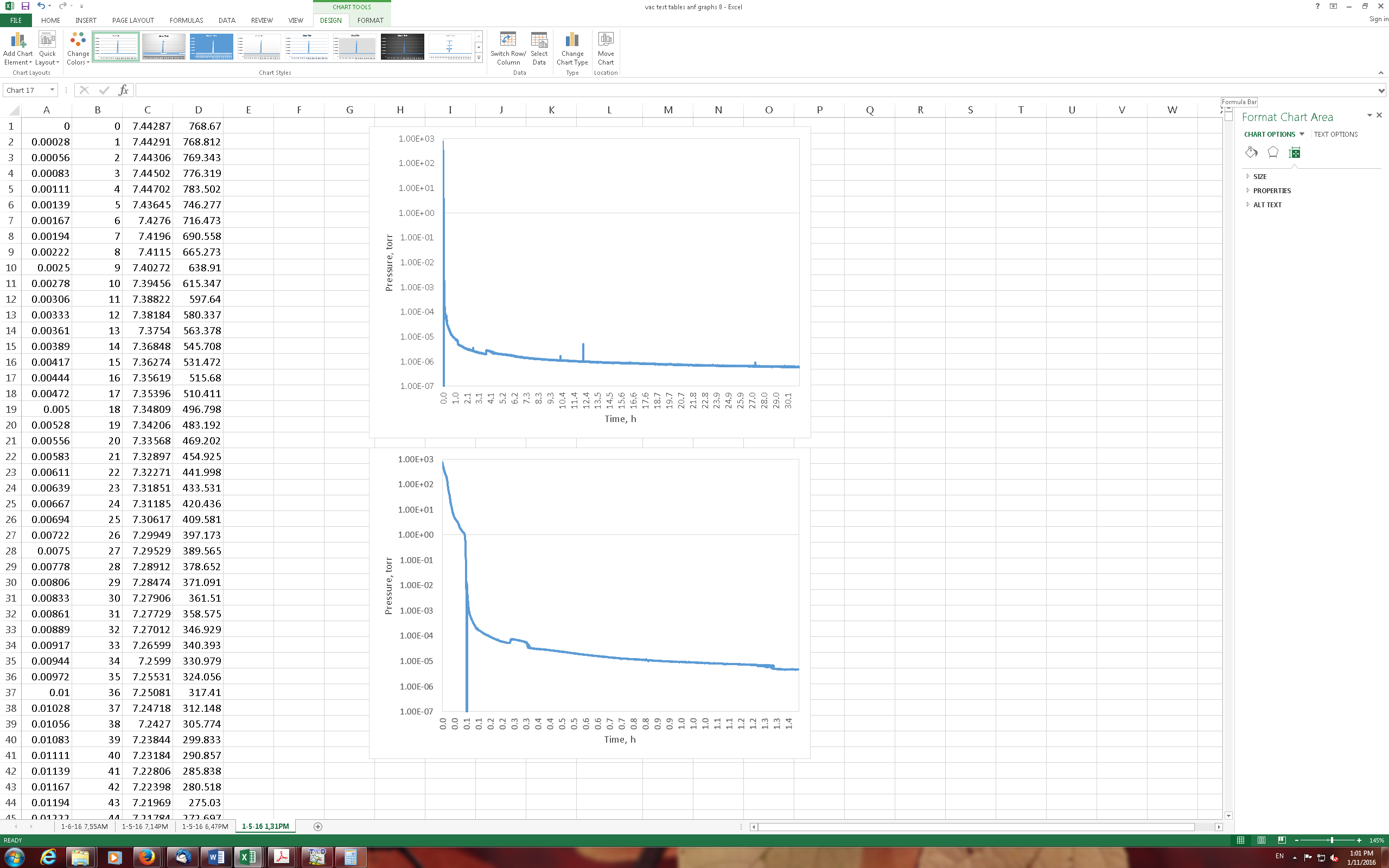 Start: Friday about 5 PM Jan 8Pressure on Saturday 1:53 PM is 1.1*10^-6 torrPressure on Monday morning 7:30 AM is 5.8*10^-7 torrPressure on Jan 19  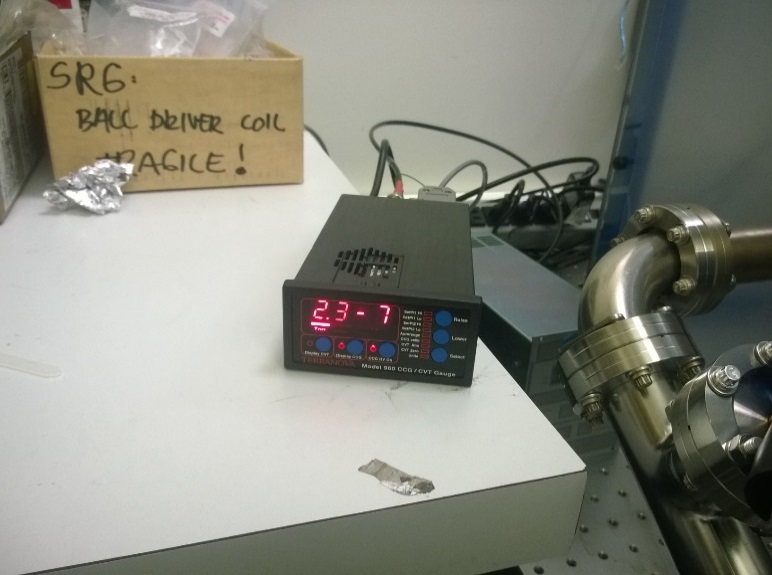 Optical layout Jan 19:Incident angle on the target: 4 degreesBeamdump from StevePeriscope from LiyuanRails: one from Bob, one from Liyuan Additional board from Calum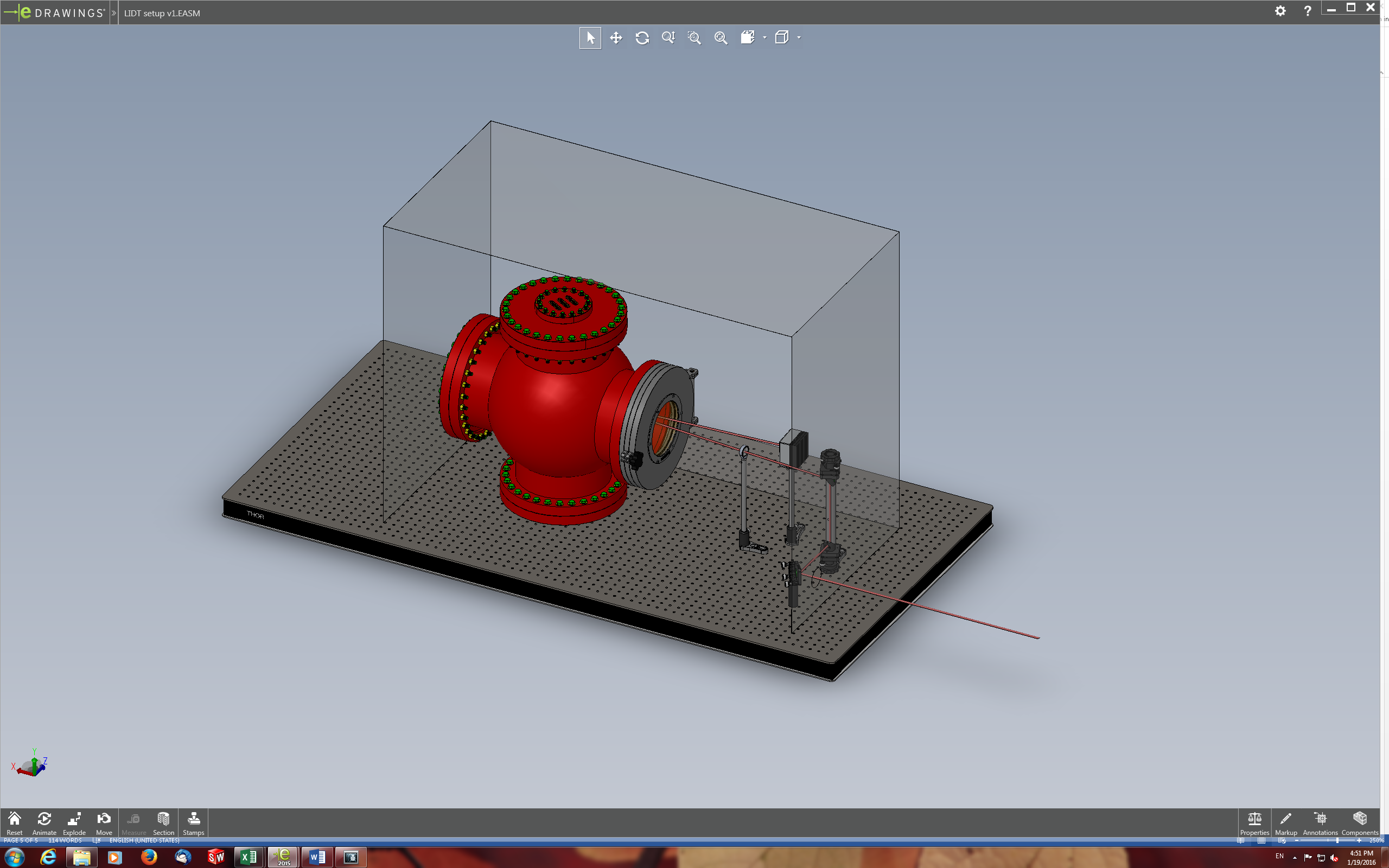 Need to buy 10 inch rods and clamps, the rest is from BobStatus Jan 20:Set at is taken a part, ultrasonic cleaned. Baking started at 3PM until Friday noon. Status Jun 28:Laser training. Tutorial how to turn the laser on and of below:Turn the key, wait, press the green button, wait, press “emission”, press the red button on the screen, at first choose 10% intensity. Check the laser beam, make sure it is dumped at the end, and increase the intensity if needed.To switch off the laser first put the intensity down to 0%, press the “emission” button, turn the key.Status March 03:Pump line upgraded: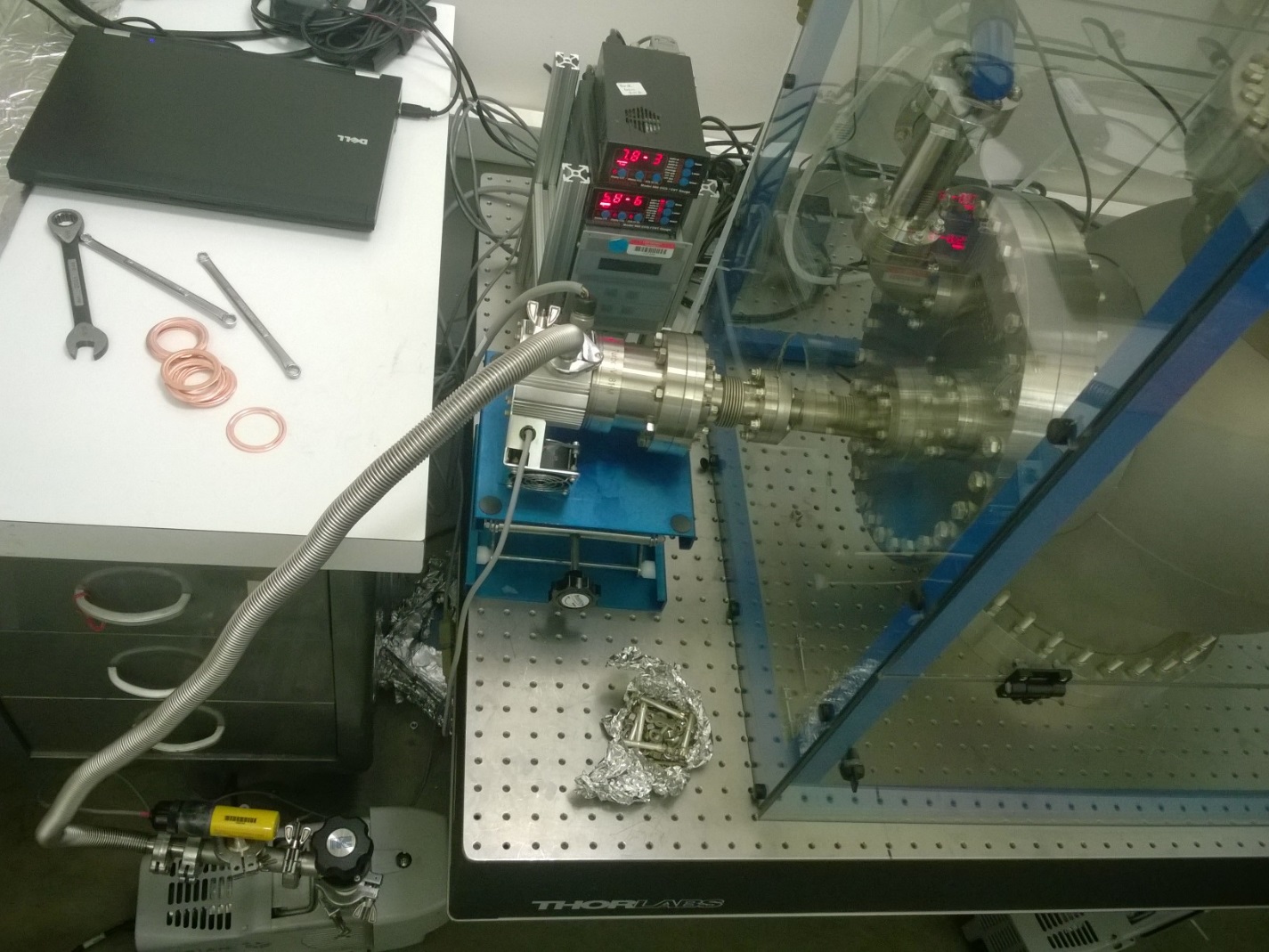 Exchanged the roughing pump, shorten the pump line after turbo. Vacuum test started at lunch time Wednesday, pressure in an hour 1*10-^5 tor, next morning 8 10^6, Friday 5.8 10^-6 torr. Ok for measurements.Status March 23:Exchanges the viton ring on the door. Big improvement on vacuum. Pressure over the night: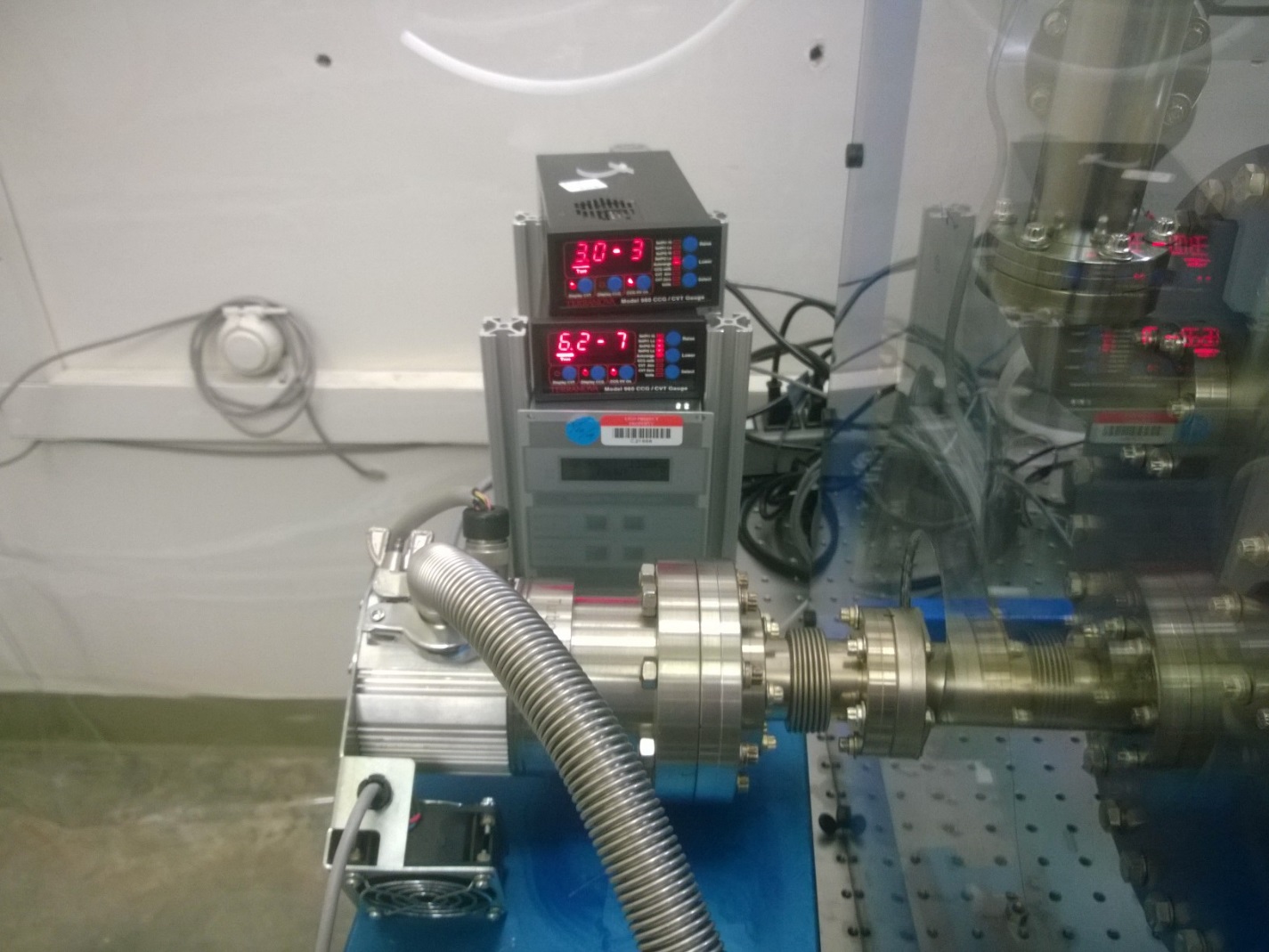 How to save ASCII from DATAQ (compatible with Mathematica):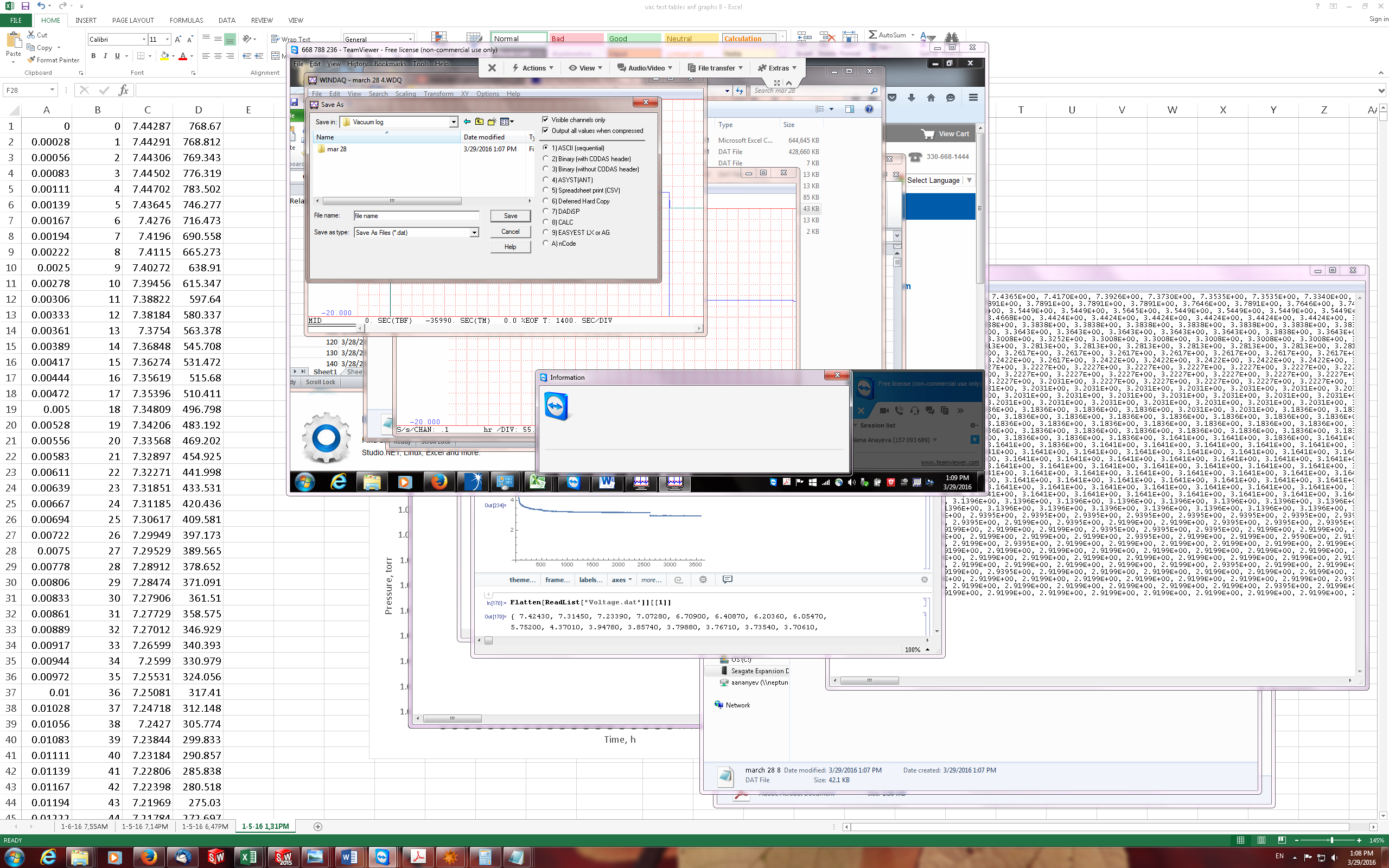 File->Save as->File name: as ***.datSave as type: All filesChose ASCII -> mark both things on the right upper corner Status March 28:Final vacuum test with a new venting valve: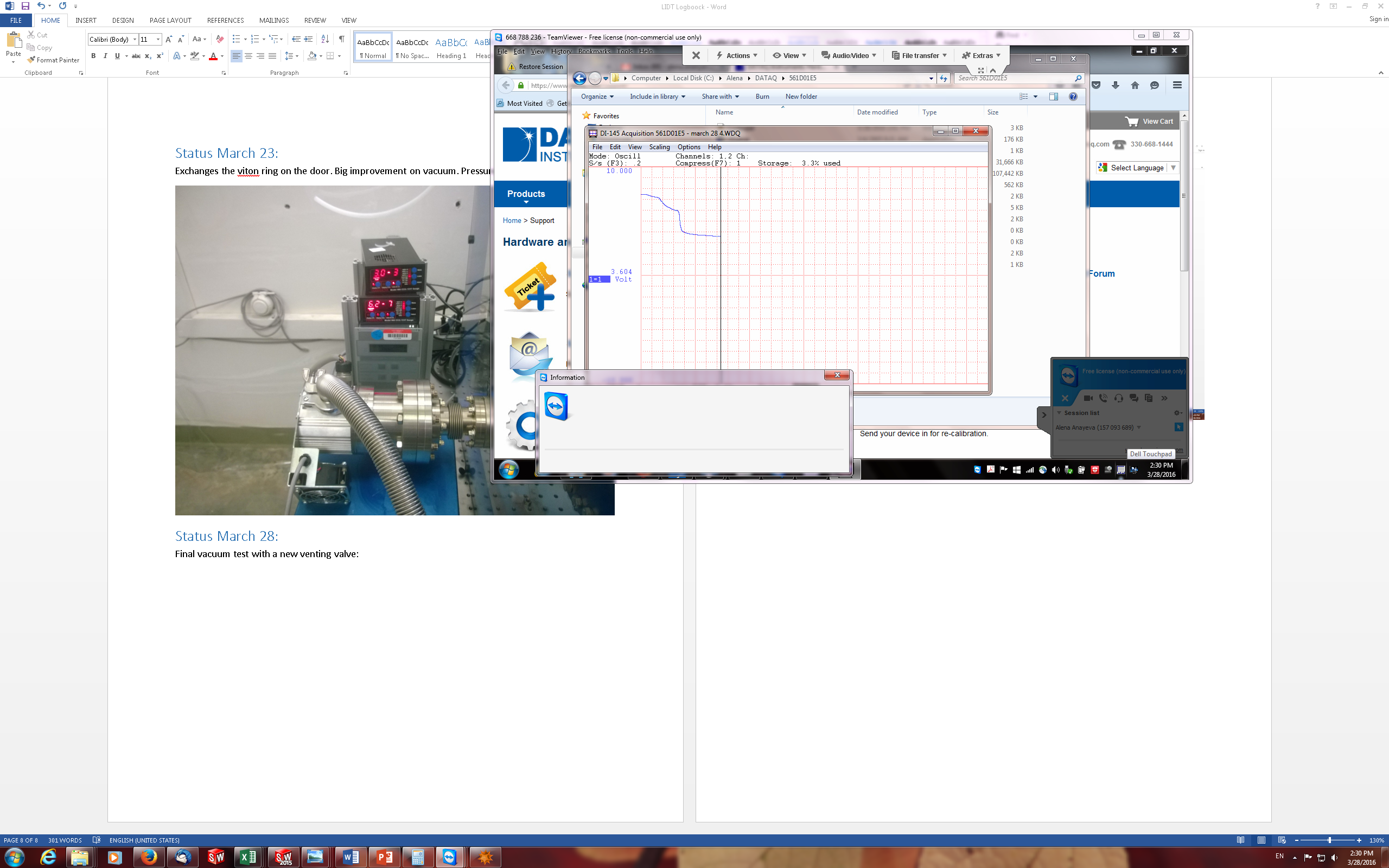 Vacuum log: from Jan 8, Feb 25, and March 28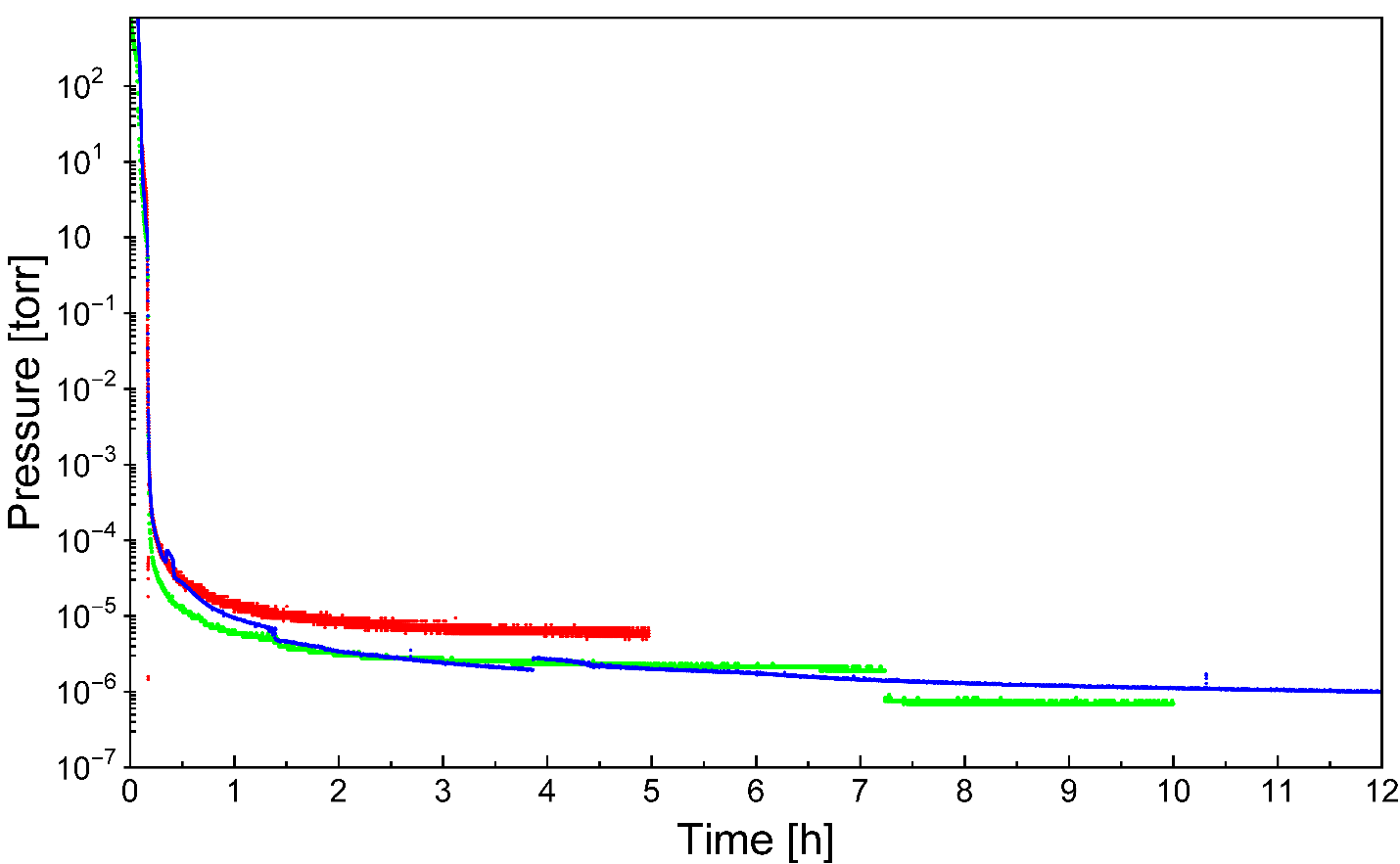 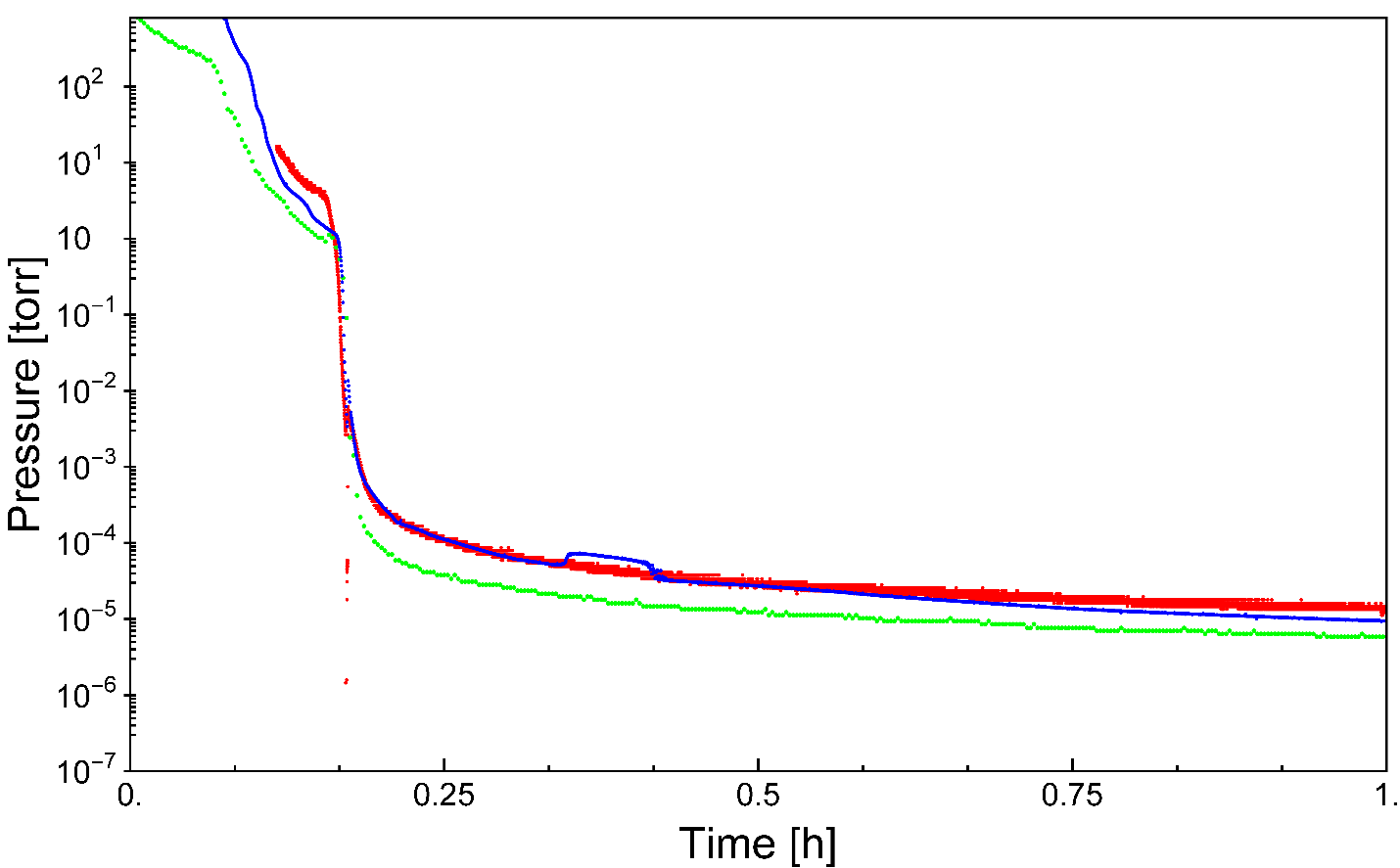 Status April 22: Started bake out at up to 100 C for a week: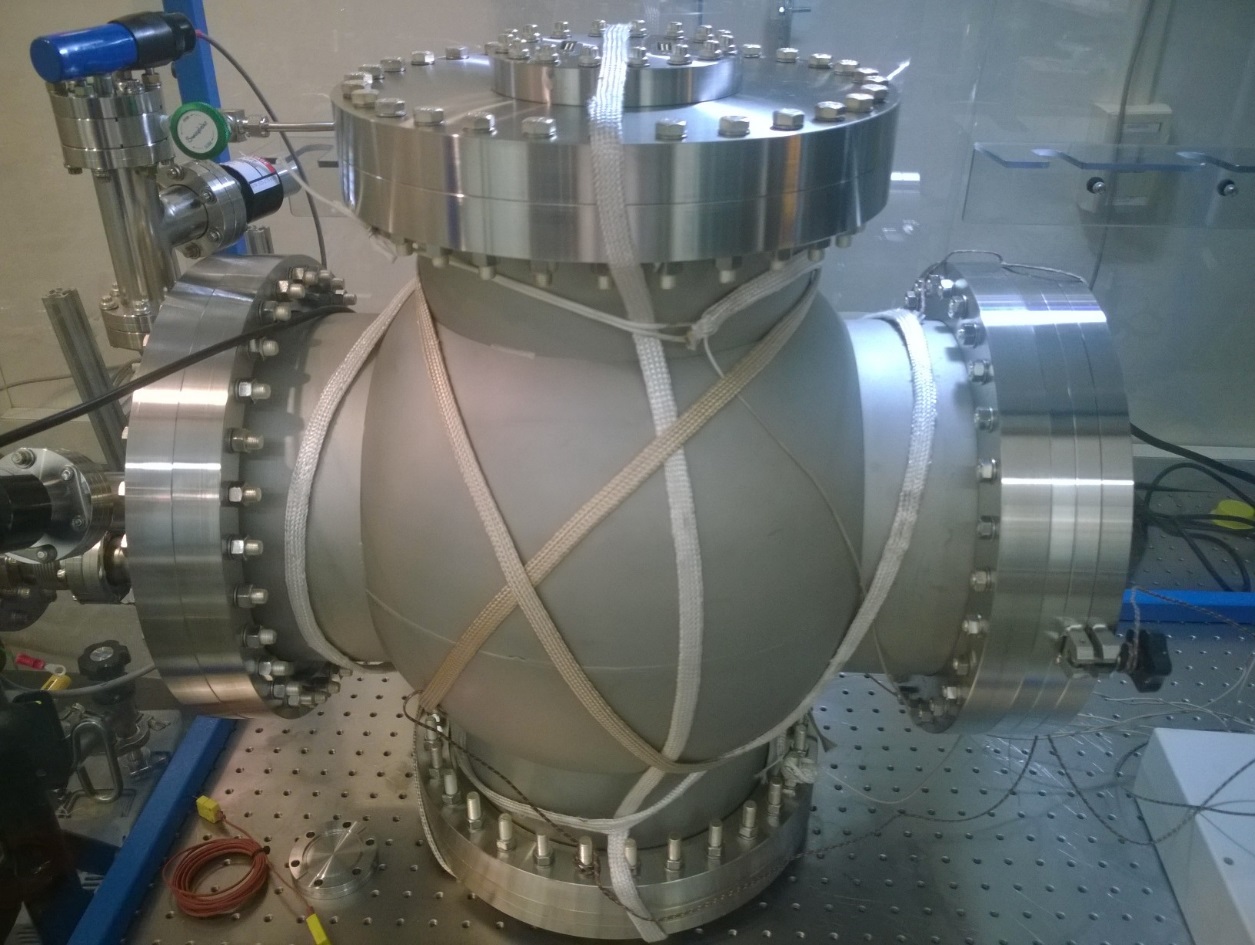 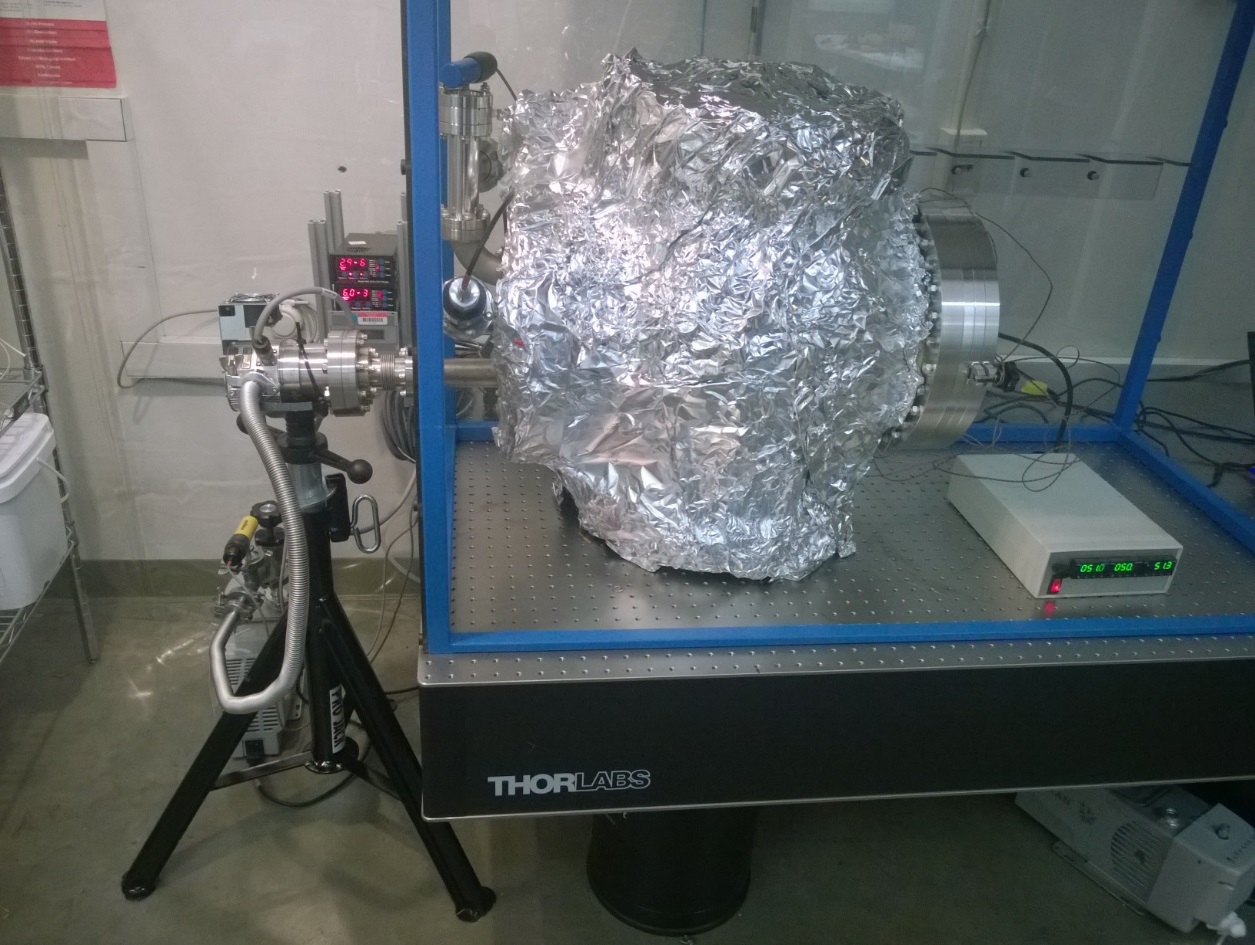 Pressure curve during the bake out:Hitter tap controller max soak time is 48 hours. After that it was turned on manually every time.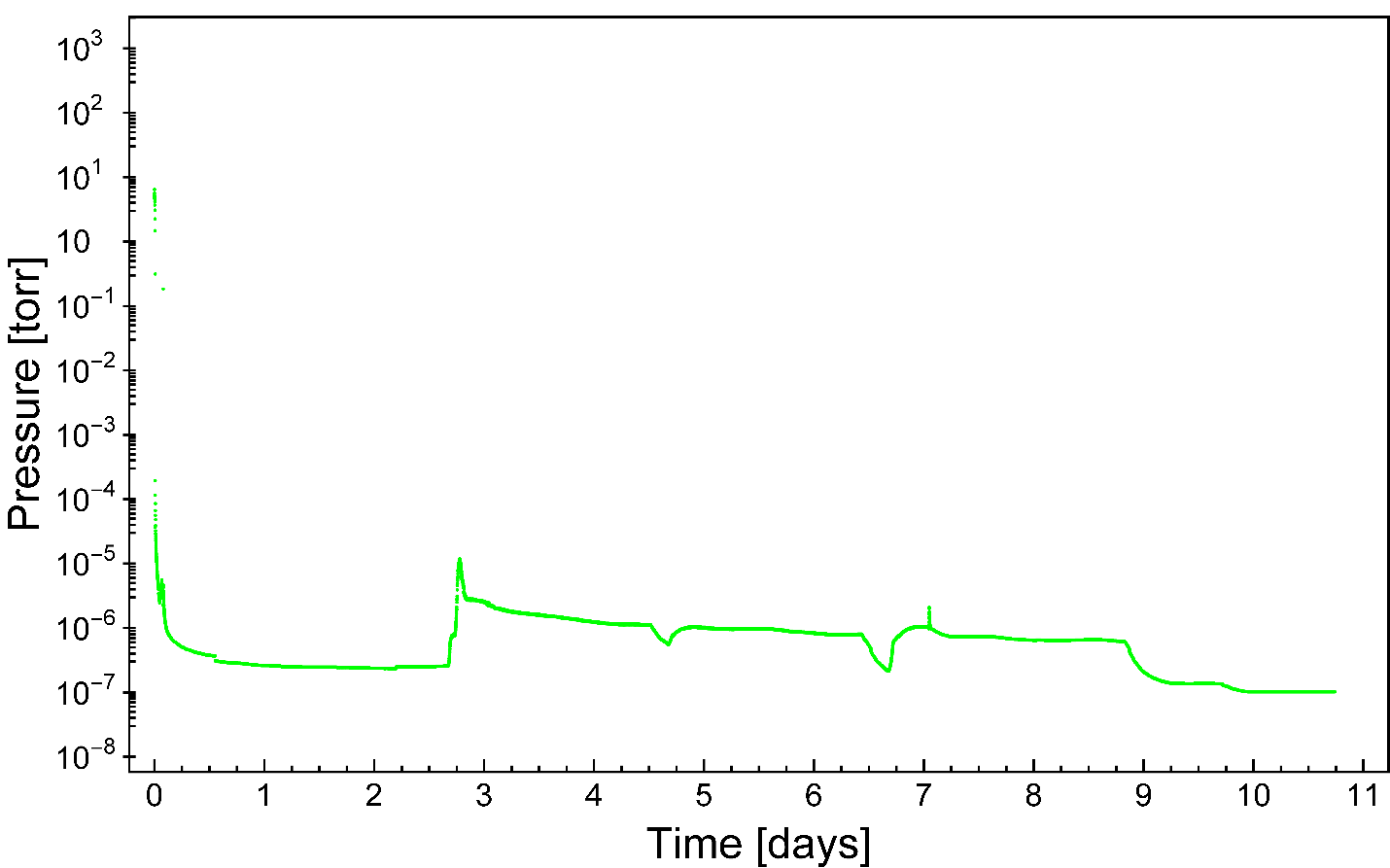 Status May 5: Pump down after the first vent with N: very fast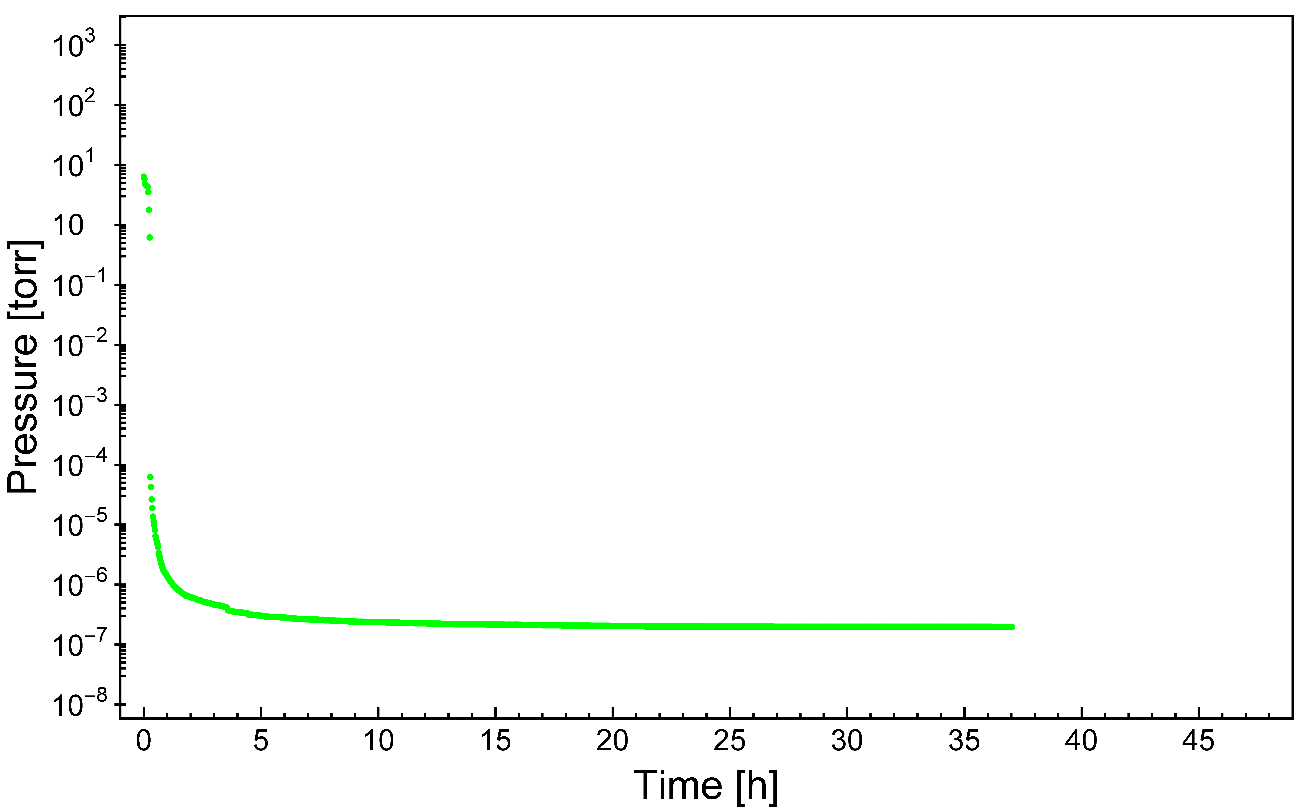 Status May 23: Pump down with XY stage inside for the first time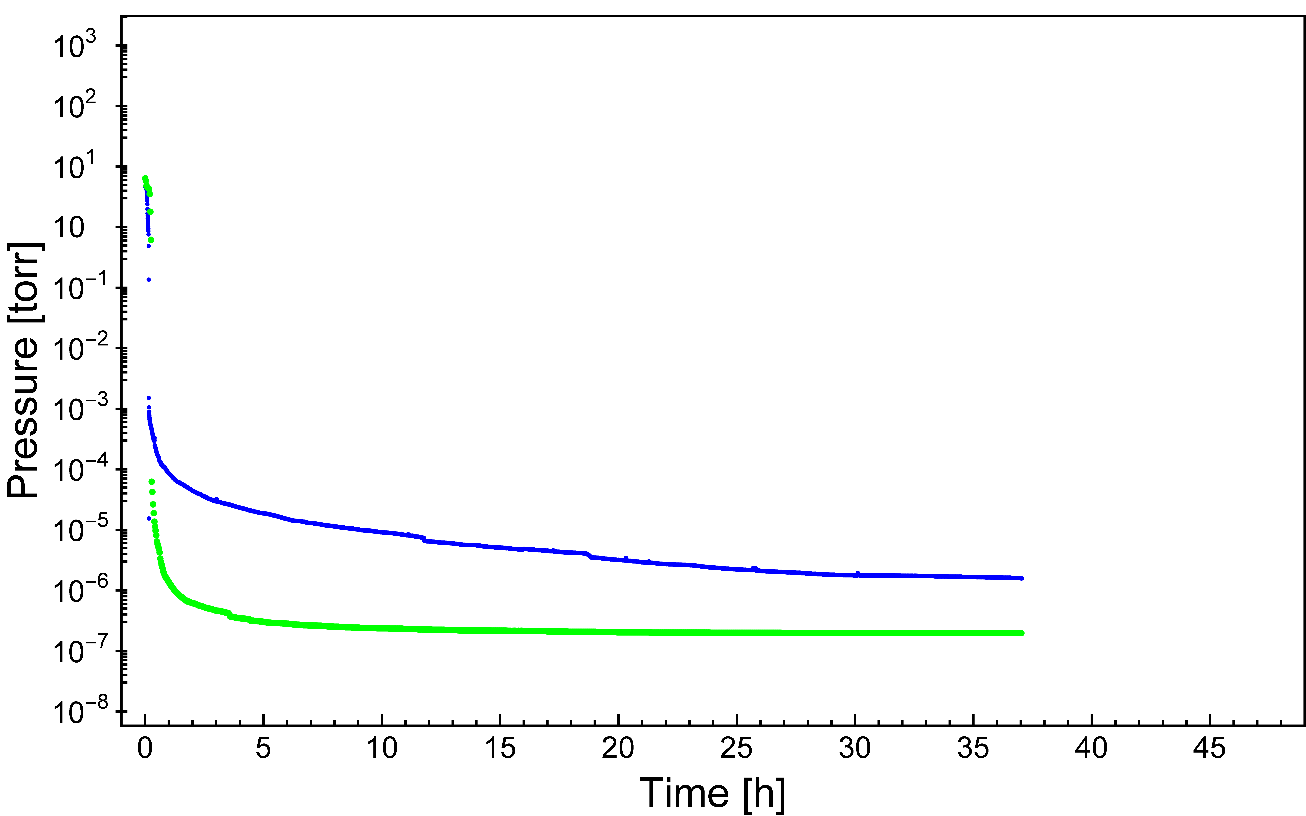 Status June 6: Improvement for later xy-stage pump downs: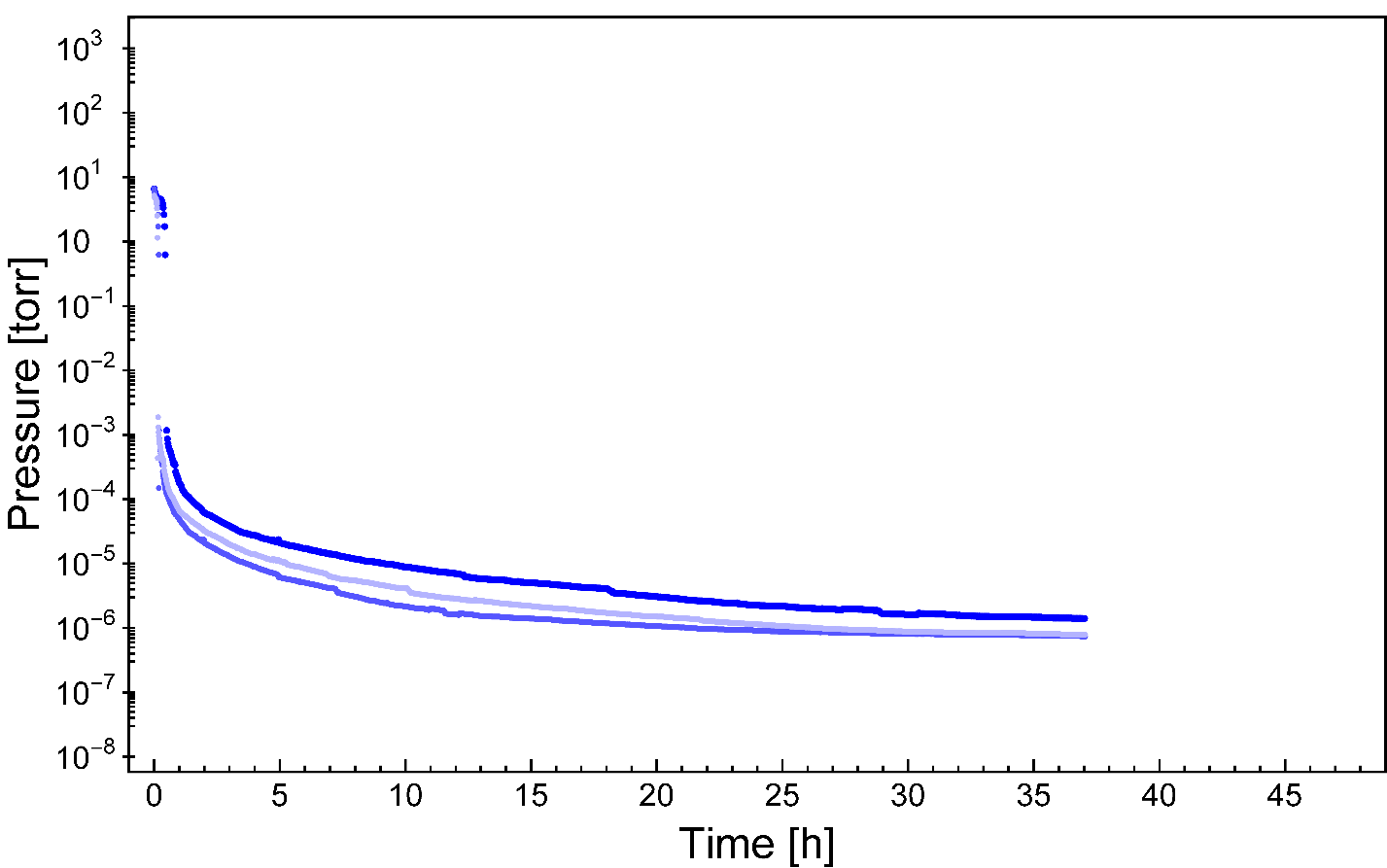 Laser layout alignmentPlaced a beam profiler at the target position but outside the chamber: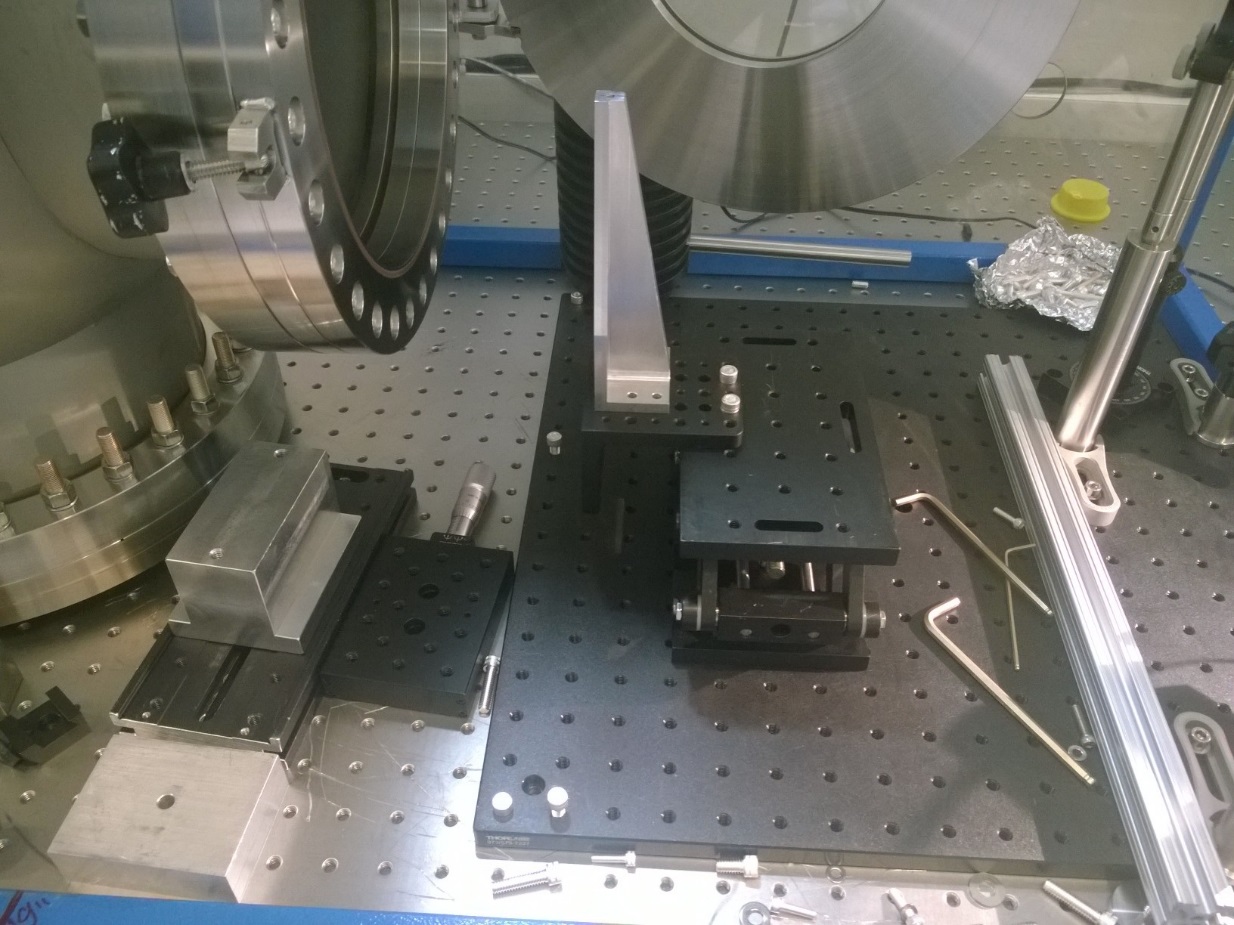 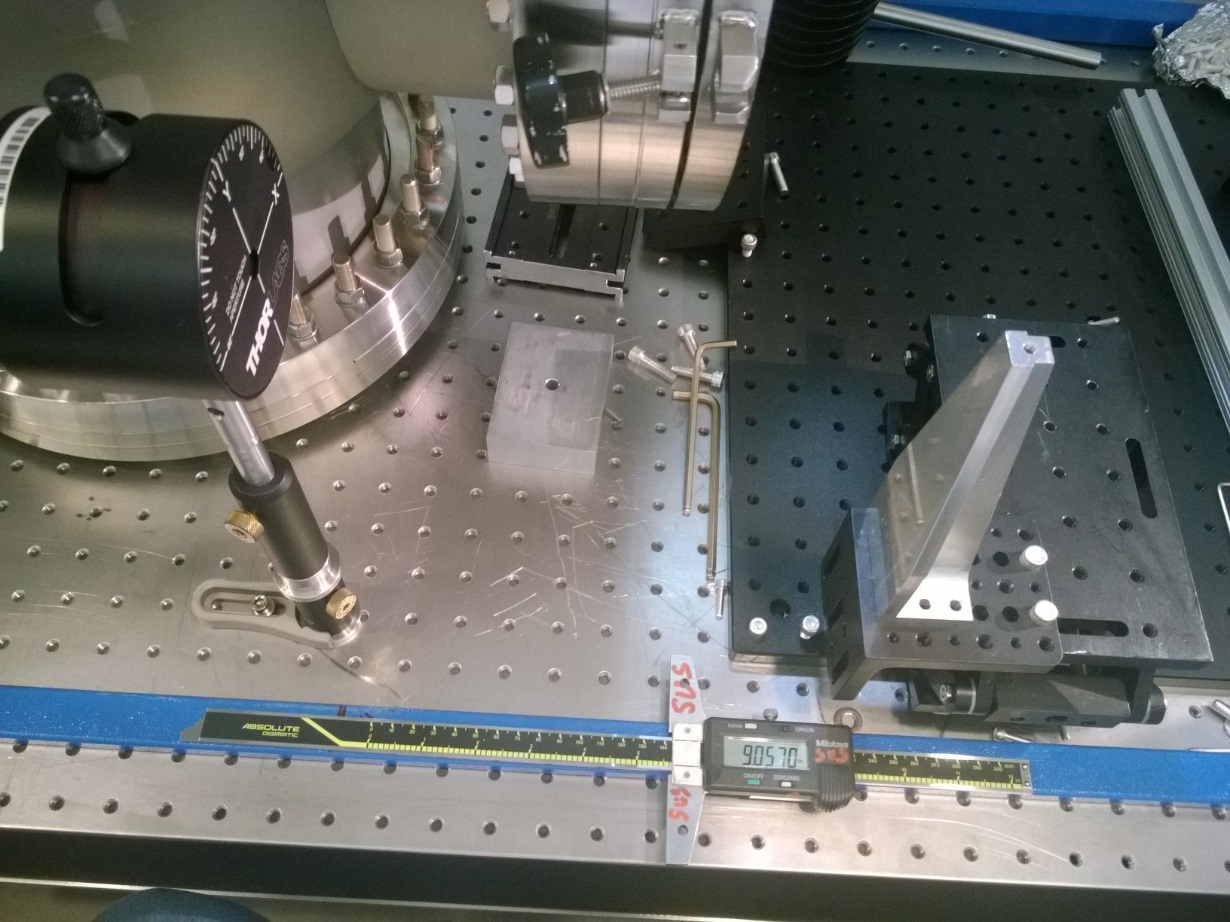 Laser: anodized pipe -> mirror -> periscope ->mirror -> mirror-> focal lance-> beam profiler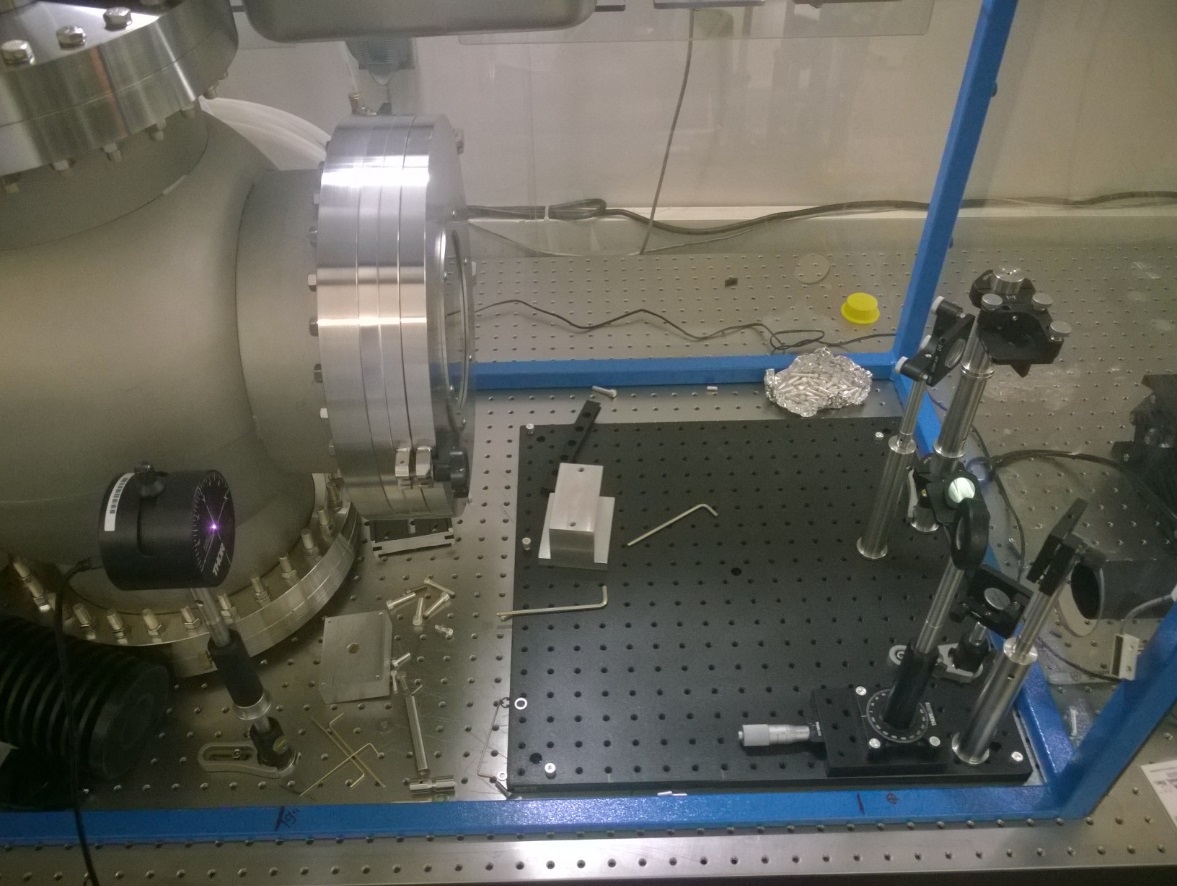 Focal distance was adjusted at the translation stage as: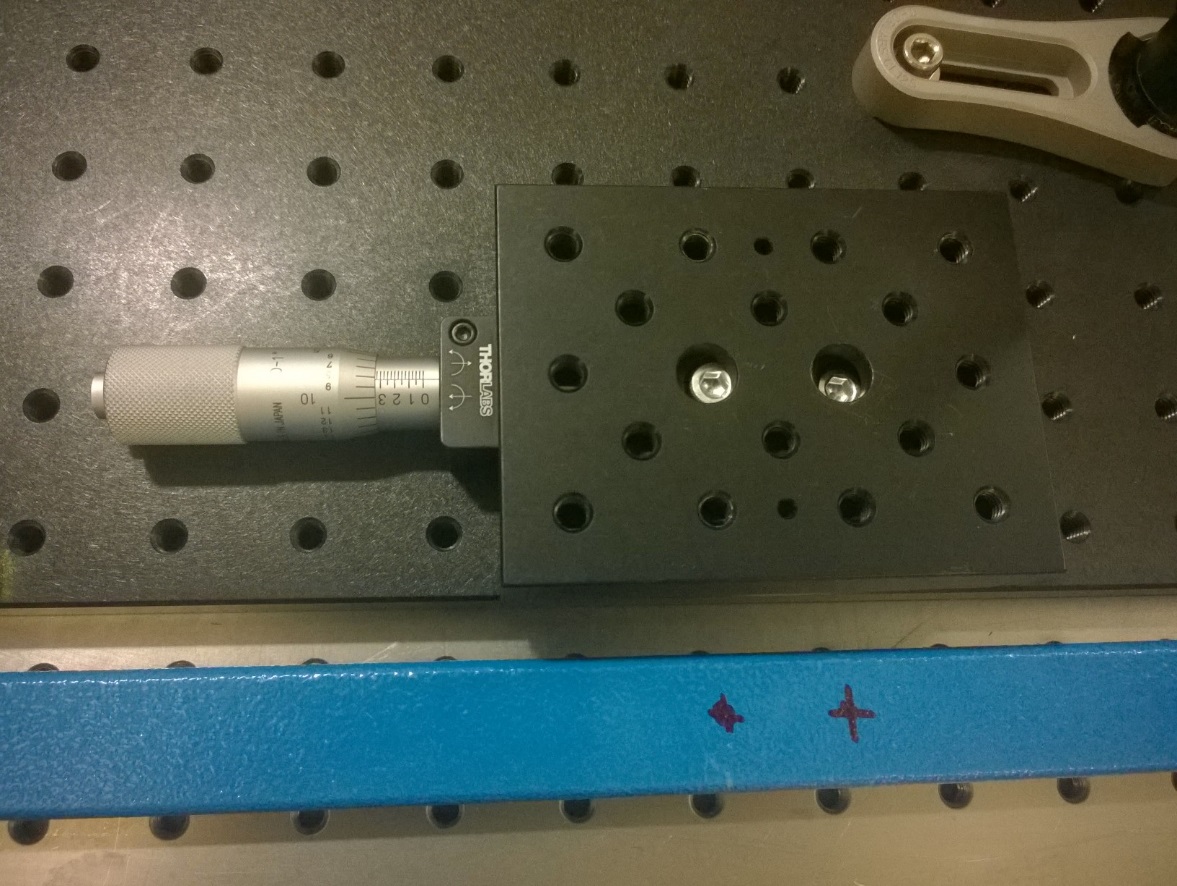 Beam profiler measured about 100 micron beam waist: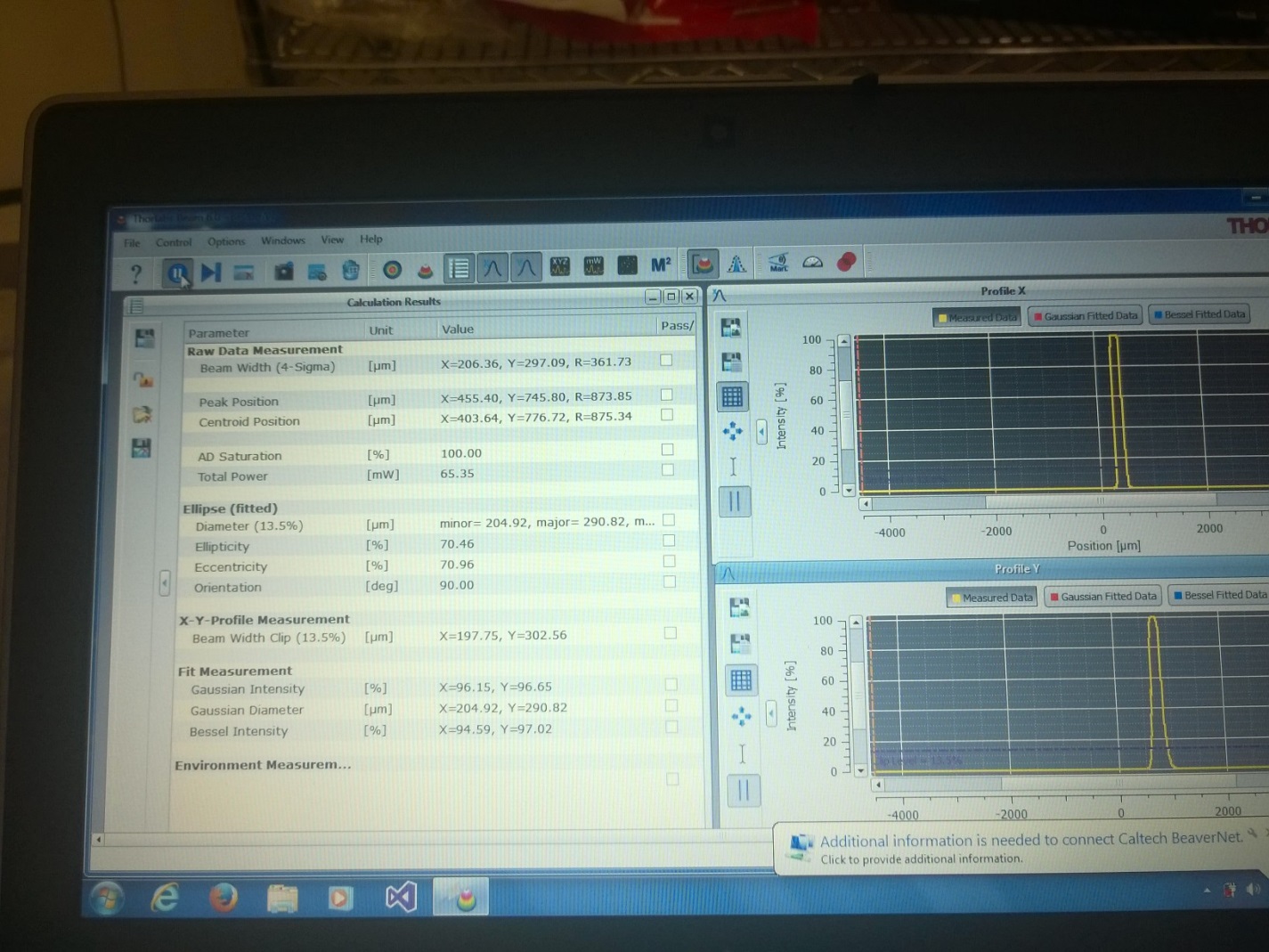 The translation stage with the focal lance has been moved next to the periscope keeping the same distance to the target. 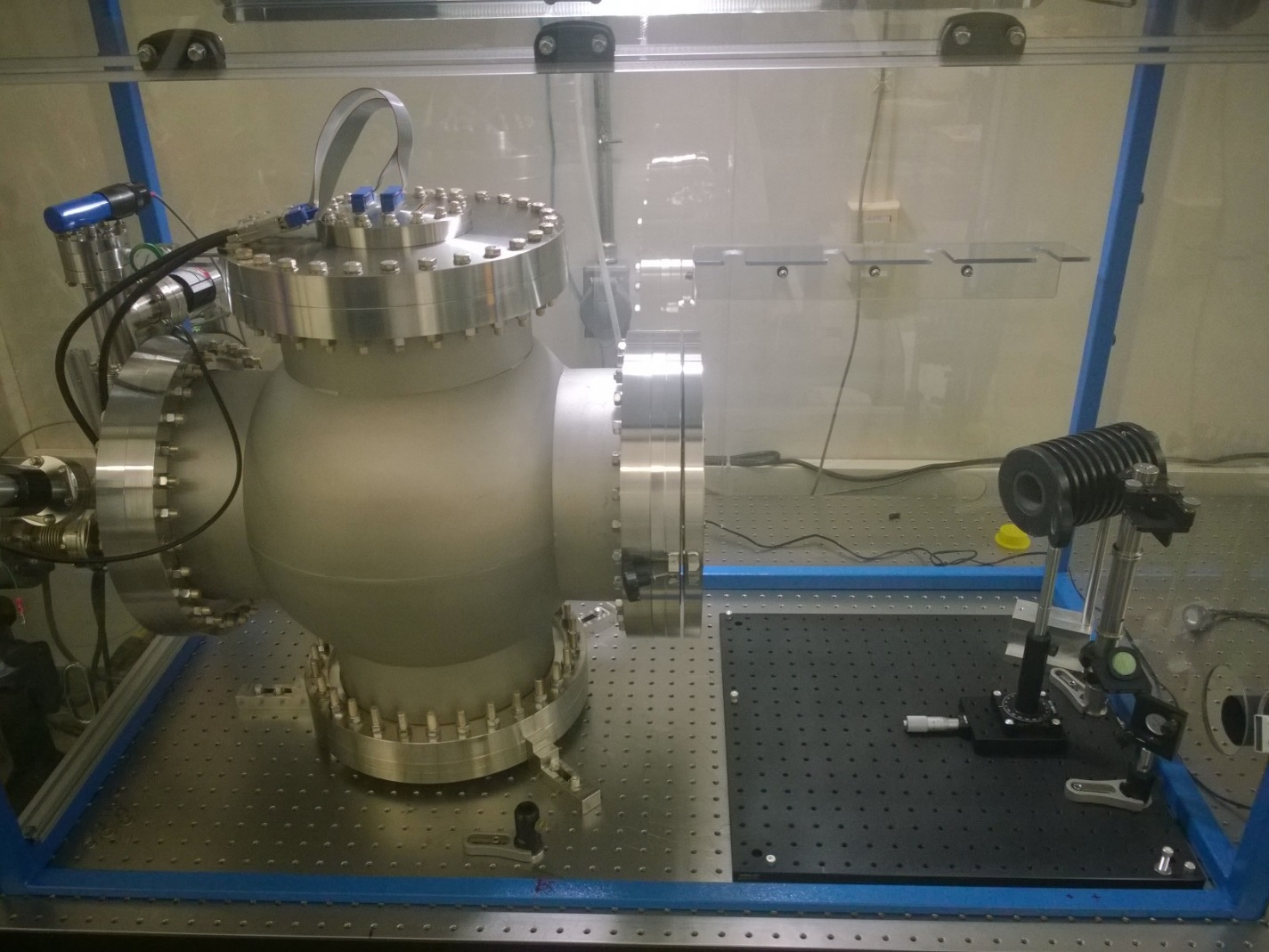 A phone camera could register the beam at the target: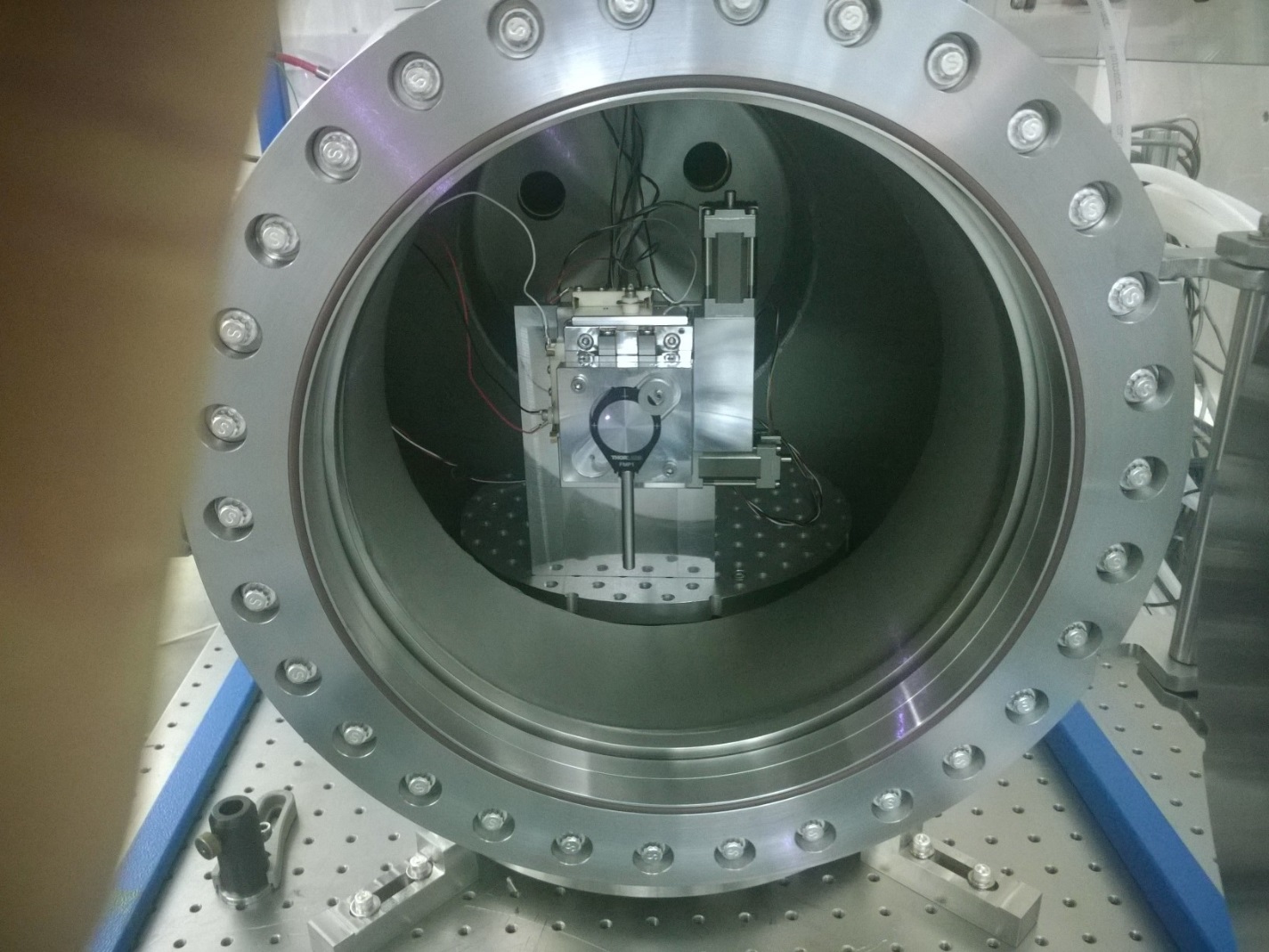 